     Ballston-Virginia Square 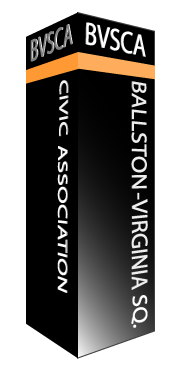 Civic AssociationMembership Application
Date:  	     Name:	     Street:      				     City:      			 State: 	Zip:  Email:  Phone (optional): I'm interested in volunteering to help:      Yes      No   
If yes, what is your area of interestE-Mail, Mail or drop off completed application & dues to:Giang Dang (Treasurer and Secretary of Member Records)BVSCAtreasurer@gmail.com 3426 12th Road NArlington, VA 22201***Dues: $10/person/year. Please make checks payable to BVSCA or Pay via Paypal to the bvscatreasurer@gmail.com ***BVSCA membership is open to anyone who owns, leases or rents a residence within our boundaries.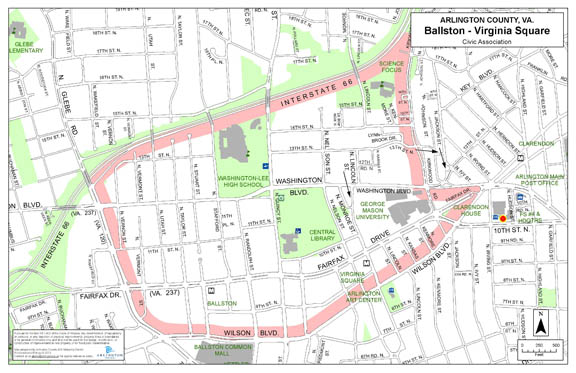 